PERTEMUAN KEDUAGambar 1. Guru menggambar contoh sketsa yang akan diwarnai oleh anakGambar 2. Guru menjelaskan alat-alat yang digunakan dalam kegiatan mewarnai dan fungsinya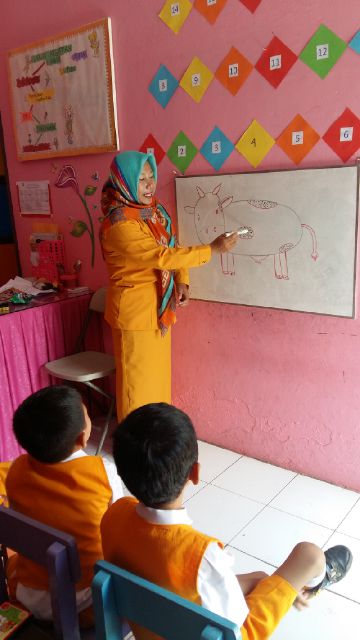 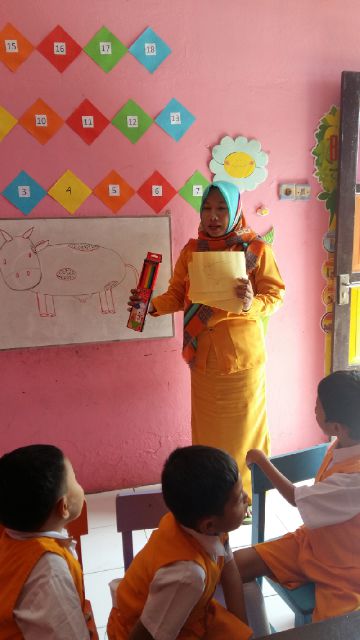 Gambar 3. Guru menjelaskan langkah-langkah mewarnai dengan tehnik pointilis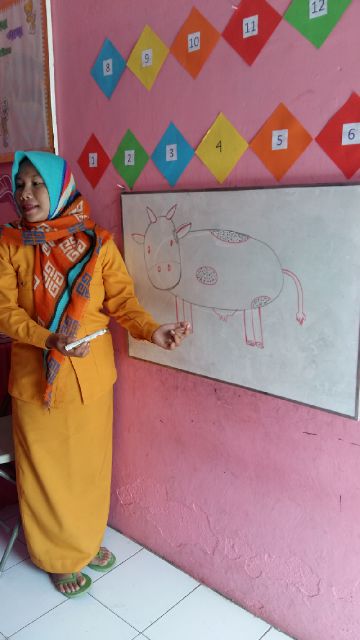 Gambar 4. Guru memberikan contoh cara mewarnai dengan tehnik pointilis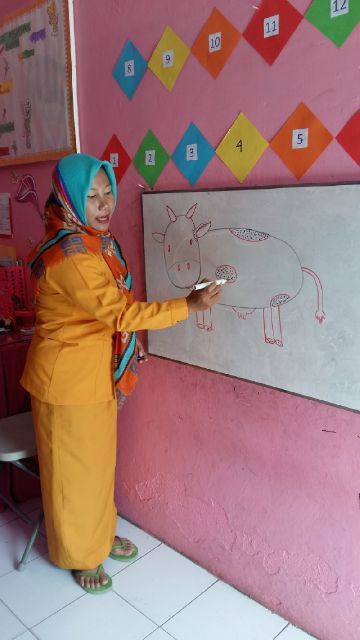 Gambar 5. Guru membagikan sketsa gambar dan crayon pada setiap anak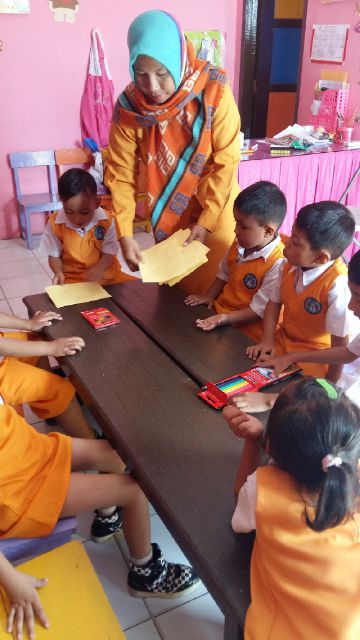 Gambar 6. Guru dan anak melakukan kegiatan mewarnai bersama-sama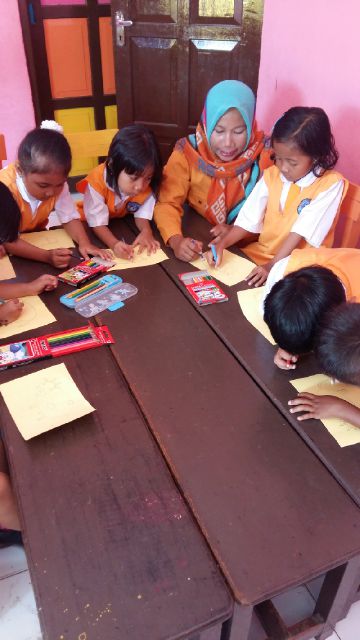 Gambar 7. Guru membantu anak yang mengalami kesulitan dalam kegiatan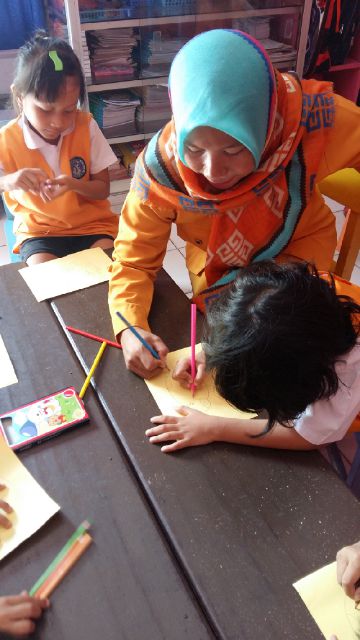 Gambar 8. Menebalkan garis sketsa pada saat finishing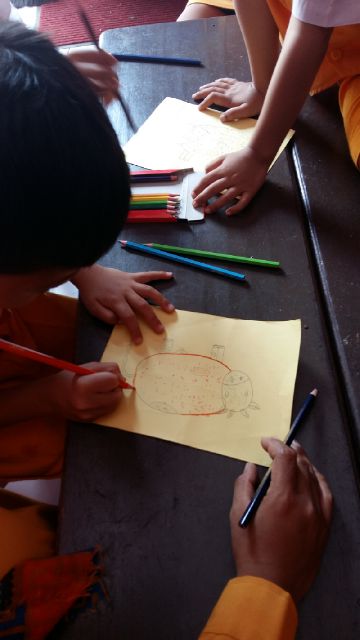 Gambar 9. Hasil mewarnai gambar anak dengan tehnik pointilis menggunakan pensil warna dan gambar sketsa dari kertas karton berwarna kuning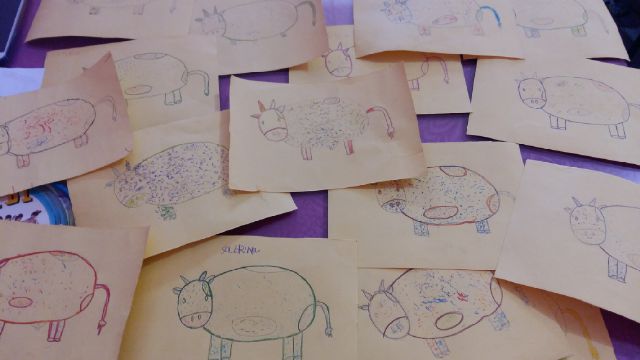 